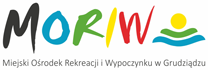 Miejski Ośrodek Rekreacji i Wypoczynku w Grudziądzu; ul. Za Basenem 2, 86-300 Grudziądztel. (56) 4624091, www.moriw.pl, email: moriw@moriw.grudziadz.pl							Grudziądz, dnia 01 października 2018 r.MORIW:23.230.2300.24.2018			Informacja o unieważnieniuDotyczy:	postępowania w trybie zapytania ofertowego na  „Wykonanie nowych trybun na Osadzie GRUD w Grudziądzu  dla  Miejskiego Ośrodka Rekreacji i Wypoczynku  w Grudziądzu”. W związku z zapytaniem ofertowym w przedmiotowej sprawie Miejski Ośrodek Rekreacji i Wypoczynku w Grudziądzu informuje, iż postępowanie zostało unieważnione. Cena najkorzystniejszej oferty przekraczała kwotę, jaką Zamawiający przeznaczył na realizację w/w/ zadania.Dyrektor								/-/ Izabela Piwowarska		